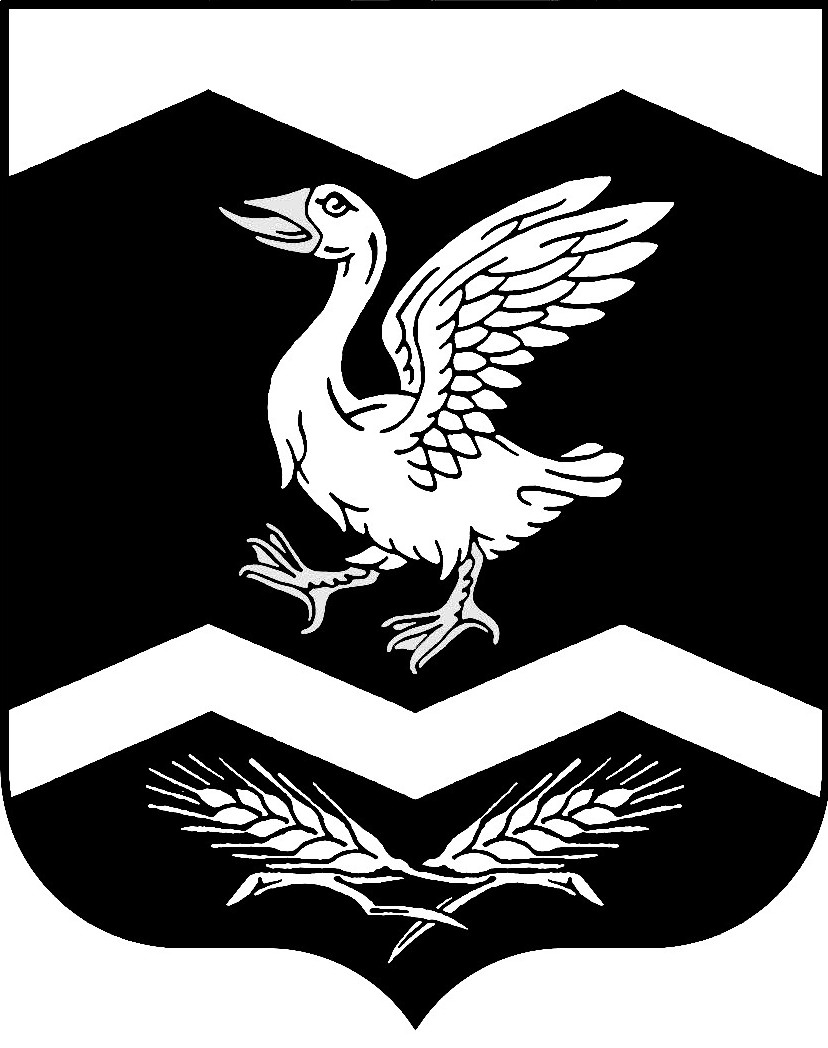 КУРГАНСКАЯ ОБЛАСТЬШАДРИНСКИЙ РАЙОНКРАСНОМЫЛЬСКАЯ   СЕЛЬСКАЯ  ДУМАот .24.08. 2015  года       № 33                       с.Красномыльское          О внесении изменений в Решение Красномыльской сельской Думы от 18 июня 2015 года № 30 «О порядке предоставления жилых помещениймуниципального жилого фонда Красномыльского сельского поселения сотрудникам, замещающим должность участкового уполномоченного полиции».В соответствии с Уставом Красномыльского сельсовета,  Красномыльская сельская Дума,РЕШИЛА:	1. В решение Красномыльской сельской Думы  от 18 июня 2015 года № 30 «О порядке предоставления жилых помещений муниципального жилого фонда Красномыльского сельского поселения сотрудникам, замещающим должность участкового уполномоченного полиции» внести следующие изменения:1.1.  Второй абзац  пункта 2 решения Красномыльской сельской Думы исключить.Глава Красномыльского сельсовета                                                               Г.А.Стародумова